CENTRO VETERINARIO HOSPIVETSANTANA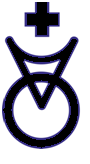 PICAJE PSICOGENO EN AVESDefinición:Se trata de una patología muy frecuente en aves provocada por una alteración en su comportamiento. Las aves tienen normalmente una conducta de acicalamiento de las plumas principalmente por higiene, de forma que en ocasiones se altera pudiendo dar lugar a importantes lesiones por arrancado obsesivo de las plumas. También denominada esta conducta “picaje” o “picoteo de las plumas”.· Causas:Puede aparecer a cualquier edad, aunque parece afectar más a individuos jóvenes. Suele presentarse con mayor frecuencia a aves en solitario más que en aves alojadas en grupos, en aviarios o granjas.El picaje es más habitual en especies grandes y medianas de psitácidas como: Yacos, Ninfas, Amazónicos, Guacamayos.En aves como periquitos o canarios, presentan el problema de picaje en la época de reproducción o asociados a problemas dermatológicos.Las causas de esta conducta suelen estar inducidas por:1. Alteraciones orgánicas: presencia inicial de parásitos externos que provoca en el ave reacción obsesiva de picaje como costumbre.2. Alteraciones sociales: debido al estrés que produce la falta de interacción con el entorno en aves que están solas, ya que son animales muy sociables.3. Alteraciones ambientales: por condiciones inadecuadas de luz, humedad, ruido excesivo, falta de higiene, tamaños de jaulas insuficientes o hacinamiento de elevado número de aves, que puede provocar la rotura de los cañones de las plumas o heridas dando lugar a este comportamiento de picaje.4. Alteraciones Sistémicas: En ocasiones determinadas patologías internas pueden dar lugar a la aparición de picaje. La Giardiasis intestinal también puede propiciar la aparición de esta conducta.5. Enfermedades Primarias de la piel: Los parásitos externos que producen lesiones en patas, picos o plumas no suelen dar lugar a picaje secundario. Las dermatopatías no son tampoco muy habituales en aves enjauladas aunque en ocasiones el picaje puede ser secundario a un problema inicial de foliculitis bacteriana o micótica.6. Alergias: Es complicado valorar la existencia de problemas alérgicos en aves aunque se puede atribuir algunos casos de picaje por lesiones histológicas, a la presencia de alergias alimentarias a algunas semillas presentes en la alimentación de nuestras aves.7. Frustración Sexual o Reproductora: Durante la época reproductiva y de cría aumentan los comportamientos de acicalamiento debido al cortejo, preparación de nidos con sus plumas… que pueden predisponer la aparición de conductas que evolucionan a comportamientos patológicos de picaje.8. Problemas Nutricionales: La desnutrición en aves puede producir picaje por dietas pobres en vitamina A que dé lugar a una hipovitaminosis que produzca reducción en la absorción de nutrientes a nivel intestinal.· Tratamiento:Se trata de una patología que deberá ser tratada lo antes posible por un veterinario de exóticos que pueda descartar la existencia de patologías primarias a la aparición de la misma, y tratarlas para poder modificar la conducta adecuadamente.El tratamiento es complicado y requiere tiempo ya que primero habrá que modificar el entorno para eliminar posibles causas o motivos que predispongan la aparición de esta patología.Hay que valorar cada caso, y modificar:1. Nutrición: Habrá que proporcionar a las aves una dieta sana y equilibrada, administrando pienso de elevada calidad además de fruta y verdura variadas para evitar deficiencias vitamínicas.Así mismo se recomienda dar frutas ricas en carotenoides: zanahorias, nectarinas… y verduras de color verde oscuro. La rutina en la alimentación será importante así como la administración de suplementos vitamínicos en la dieta si es necesario.2. Manejo: Cambiar el tamaño de las jaulas, así como su ubicación, situándola en zonas de la casa en las que pueda ver a los miembros de la familia ya que son muy sociables. El lugar elegido deberá tener además suficiente luminosidad y que estén sometidos a un fotoperiodo normal que asegure horas de descanso suficiente, evitando siempre las temperaturas elevadas. Si es posible, será muy positivo el dejar a las aves salir habitualmente de sus jaulas de forma vigilada y que se den baños periódicos que reduzcan la ansiedad de los animales. Se puede rociar a las aves con agua tibia de forma habitual que estimule el acicalado normal de las plumas.3. Entorno: Habrá que intentar introducir juguetes y elementos nuevos para evitar el aburrimiento de los animales, así como prestarles más atención. Se puede utilizar técnicas para motivar a los animales a través de la alimentación, colocación de ramas que estimulen el picar y limarse así los picos, etc. Evitaremos regañar o castigar a los animales ya que en ocasiones puede suponer reforzar esta conducta al prestarles atención solamente cuando tienen este tipo de comportamientos.Si el comportamiento de picaje continúa habrá que recurrir a:4. Tratamiento médico: Recomendamos colocar collar isabelino especial para aves si persiste el picaje. En casos en los que esto no sea suficiente, su veterinario le puede recomendar la utilización de tranquilizantes que reduzcan el estrés en los animales. Recuerda: El entorno de nuestras aves es fundamental para asegurar el bienestar físico y psicológico de las mismas y evitar la aparición de problemas de comportamiento.CENTRO VETERINARIO HOSPIVET SANTANA